PODACI O PODNOSITELJU ZAHTJEVARAČUNIPRILOZI ZAHTJEVU		Na osnovu Javnog poziva za subvencioniranje navodnjavanja otvorenog poljoprivrednog zemljišta na području Koprivničko-križevačke županije u 2015. godini podnosim Vam zahtjev za subvencioniranje navodnjavanja na otvorenom poljoprivrednom zemljištu.___________________________                                        ____________________________                     (mjesto i datum)                                                                        (Podnositelj zahtjeva)Koprivničko-križevačka županijaUpravni odjel za gospodarstvo, komunalne djelatnosti, poljoprivredu i međunarodnu suradnjuNemčićeva ulica 548000 KoprivnicaOBRAZACT-100014ZAHTJEV ZA SUBVENCIONIRANJE navodnjavanja IME I PREZIME NAZIV OBRTA/TVRTKE/OPG/ZADRUGEADRESA (mjesto, ulica, kućni broj)GRAD/OPĆINA (poštanski broj, naziv)BROJ TELEFONA/MOBITELAOIB:WEB STRANICA/EMAILMATIČNI BROJ POLJOPRIVREDNOG GOSPODARSTVA (MIBPG)MATIČNI BROJ OBRTA/TVRTKENAZIV BANKE I SJEDIŠTEBROJ ŽIRO RAČUNA/IBANBroj računaIzdavatelj računaNeto iznos računa PDVUkupni iznos računaUKUPNO:ZAHTJEVU PRILAŽEMDANEDokaz o upisu u Upisnik poljoprivrednih gospodarstava (Kopija Rješenje o upisu u      Upisnik ili kopija Rješenja o promjenama u Upisniku, ili kopija zelene iskaznice, ili        potvrda o upisu u Upisnik izdana od APPRRR, ili kopija zahtjeva za izravnu potporu u     tekućoj  godini s prijemnim štambiljem APPRRR );Kopija računa o kupnji sustava za navodnjavanjeDokaz o plaćanju po računimaKopija žiro računa/IBANIzjava da korisnik nije u sustavu PDV-a .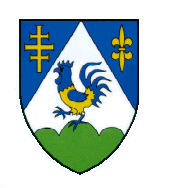 